Europäische Klimaschutzinitiative („EUKI“) 2020				Projektvorschlag[Projekttitel]	eingereicht durch	Es sind die folgenden Anlagen beizufügen:Die „Hinweise zur wirkungsorientierten Projektplanung und zum Monitoring der Europäischen Klimaschutzinitiative“ (kurz: „Hinweise zur Projektplanung und zum Monitoring“) sind beim Ausfüllen dieses Formulars zu berücksichtigen. Der Umfang des ausgefüllten Formulars sollte – je nach beantragtem Mittelumfang – 25 Seiten zzgl. Anlagen nicht überschreiten. Bitte löschen Sie die Erklärungen in grau nach dem Ausfüllen des Dokuments. Die Unterlagen sind elektronisch (als Word- und als eingescanntes PDF-Dokument) zu übersenden an info@euki.de.Europäische Klimaschutzinitiative (EUKI) ProjektfinanzierungDeutsche Gesellschaft für Internationale Zusammenarbeit (GIZ)Potsdamer Platz 1010785 BerlinDeutschland                                                                                                      ___________________________________	                                                  Ort, Datum									Rechtsverbindliche Unterschrift										[Name der/des Bevollmächtigten]Stempel Die Deutsche Gesellschaft für Internationale Zusammenarbeit (GIZ) GmbH wurde vom BMU mit der Umsetzung des EUKI-Finanzierungsprogramms beauftragt. Finanzierungen im Rahmen der EUKI erfolgen auf Basis eines Zuschussvertrages zwischen der GIZ und Durchführern mit Sitz in Deutschland bzw. Grant Agreements mit Durchführern außerhalb Deutschlands. Vertragsmuster sind auf der EUKI-Website www.euki.de verfügbar. 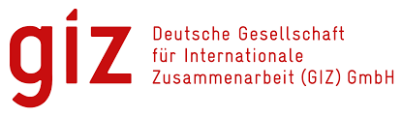 Anlage 1:Anlage 1: DurchführungspartnerAnlage 2: Balkendiagramm zum Projektablauf (s. Vorlage)Anlage 3: Finanzierungsplan (s. Vorlage)Anlage 4: Unterstützungsschreiben/Nachweis des Interesses der Partnerregierung bzw. ggf. anderer geeigneter Stellen im Zielland Anlage 5: Schriftliche Bestätigung (inkl. Höhe der Kofinanzierung) jedes weiteren Drittmittelgebers  Anlage 6: Bitte nur für den Durchführer einreichen!Ordnungsgemäße Jahresabschlüsse für die vergangenen drei Jahren. Bitte unbedingt beachten: Sollten keine externen und/oder internen Prüfberichte vorliegen, die über die in Anlage 8 und 9 geforderten Punkte Auskunft geben , fügen Sie dieser Anlage bitte interne Richtlinien/ausführliche Beschreibungen der durchführenden Organisation, die zu Auftragsvergabeverfahren/-regelungen sowie zu Buchhaltung/Finanzmanagement Informationen liefern, hinzu.Anlage 7: Bitte nur für den Durchführer einreichen!Bestätigung der Erfahrung im Umgang mit drittmittelgeförderten Projekten. Informationen zu finanziellem Umfang, Inhalt der technischen und administrativen Umsetzung früherer Finanzierungen. Sofern Audits für einzelne in der Vergangenheit durchgeführte Projekte vorliegen, können diese unter dieser Anlage beigefügt werden.Anlage 8: Bitte nur für den Durchführer einreichen!Prüfbericht/e interner Prüfungsinstanzen (interne Revisionen). Die Berichte sollten speziell zu Beschaffungen/Auftragsvergabe, Buchhaltung(-system) und Jahresabschlüssen Auskunft geben. (sofern vorhanden) Anlage 9: Bitte nur für den Durchführer einreichen!Prüfbericht/e externer Prüfungsinstanzen (externe Audits). Die Berichte sollten speziell zu Beschaffungen/Auftragsvergabe, Buchhaltung(-system) und Jahresabschlüssen Auskunft geben. (soweit vorhanden)Anlage 10: Bitte für den Durchführer und die Durchführungspartner einreichen!1. Nachweis über Rechtsform und Registrierung nach Maßgabe der Rechtsvorschriften des Landes, in dem die Institution/Organisation ansässig ist (Auszug beifügen) / Gründungsunterlagen falls nicht aus der Registrierung ersichtlich (Angabe von Sitz, Gründungsjahr) / Steuernummer oder sonstige landesübliche Nachweise in Deutsch oder Englisch 2. Nachweis der Gemeinnützigkeit - bei inländischen (= deutschen) Empfängern: (vorläufiger) Freistellungsbescheid bzw. Anlage zum Körperschaftssteuerbescheid des Finanzamtes (§ 5 Abs. 1 Nr. 9 KStG (= Bescheid für Körperschaften, Personenvereinigungen und Vermögensmassen, die nach der Satzung, dem Stiftungsgeschäft oder der sonstigen Verfassung und nach der tatsächlichen Geschäftsführung ausschließlich und unmittelbar gemeinnützigen, mildtätigen oder kirchlichen Zwecken dienen).- bei ausländischen Empfängern: Satzung, Registrierung in Deutsch oder Englisch zum Nachweis der Verwirklichung der steuerbegünstigten Zwecke der ausländischen Körperschaft d.h., eine Tätigkeit, die, wenn sie in Deutschland ausgeführt würde, steuerbegünstigt wäre. Steuerbegünstigt ist (§ 52 AO bspw. die Förderung der Erziehung, Volks- und Berufsbildung (Ziffer 7), die Förderung des Naturschutzes und des Umweltschutzes (Ziffer 8), die Förderung der Entwicklungszusammenarbeit (Ziffer 15) und die Förderung der Gleichberechtigung von Frauen und Männern (Ziffer 18)).Anlage 11: Erfassungsblatt Kreditorenstammdaten (s. Vorlage)1	Stammdaten1	Stammdaten1.1	Projekt1.2	Durchführer1.3	Durchführungspartner und SteuerungsstrukturenAufzulisten sind hier alle Durchführungspartner, d.h. solche Institutionen, die Mittelweiterleitungen aus der Projektfinanzierung erhalten und direkt zur Erreichung von Outcome (übergeordnetes Projektziel) und Outputs (spezifische Projektziele) des Projekts beitragen werden. Für alle Durchführungspartner ist ebenfalls ein separates Budget einzureichen.[Name der Organisation in lokaler Sprache und deutscher bzw. englischer Übersetzung]Für das Projekt relevante Kompetenzen und Erfahrungen Funktion/Rolle innerhalb des hier vorgeschlagenen Projekts[Name der Organisation in lokaler Sprache und deutscher bzw. englischer Übersetzung]Für das Projekt relevante Kompetenzen und Erfahrungen Funktion/Rolle innerhalb des hier vorgeschlagenen Projekts[Name der Organisation in lokaler Sprache und deutscher bzw. englischer Übersetzung]Für das Projekt relevante Kompetenzen und Erfahrungen Funktion/Rolle innerhalb des hier vorgeschlagenen ProjektsSkizzieren Sie an dieser Stelle zudem (insbesondere bei mehreren Umsetzungspartnern) die für die gemeinsame Projektumsetzung vorgesehenen Steuerungsstrukturen und Managementformate.1.4	laufende/frühere Verträge mit der GIZHaben Durchführer oder Durchführungspartner in den vergangenen 3 Jahren weitere Finanzierungen seitens der GIZ für andere Projekte erhalten: Ja  Nein Falls ja, machen Sie bitte folgende Angaben zu den Verträgen:2	Kurzbeschreibung2	Kurzbeschreibung2.1	Strukturierte KurzbeschreibungZur EUKI-internen und externen Verwendung ist das Projekt im Umfang von höchstens 1.000 Zeichen (inkl. Leerzeichen) darzustellen:Projektziele und -aktivitäten: Wofür setzt sich das Projekt ein? Wem nutzt das? Wie tut es das? 3	ProblemanalyseSofern bei Projekten mehrere Zielländer involviert sind, bitte in den nachfolgenden Kategorien  für die unterschiedlichen Zielländer differenziert ausführen.3	ProblemanalyseSofern bei Projekten mehrere Zielländer involviert sind, bitte in den nachfolgenden Kategorien  für die unterschiedlichen Zielländer differenziert ausführen.3.1	Ausgangssituation in den Zielländern/der ZielregionDie aktuellen Rahmenbedingungen, Barrieren, Kapazitätslücken o.ä., die das Projekt adressieren soll, sind hier zu schildern. Dabei sind möglichst spezifische Informationen zu verwenden und die konkreten Bedarfe genau zu beschreiben.3.2	Akteurslandschaft im SektorAnalysieren und nennen Sie die zentralen staatlichen, zivilgesellschaftlichen und ggf. wirtschaftlichen Akteure im betreffenden Sektor und wie diese zu Überwindung der unter 3.1. identifizierten Problemstellungen beitragen können. Welche dieser Akteure werden in die Projektumsetzung eingebunden und wie?3.3	Einbettung des Projekts in den klimapolitischen Rahmen des ZiellandesDie Einpassung und Anschlussfähigkeit der geplanten Projektaktivitäten in die klimapolitischen Ziele, Strategien, Pläne und Programme im Partnerland sind detailliert darzulegen. 4	ProjektkonzeptDen Anweisungen im Dokument „Hinweise zur wirkungsorientierten Projektplanung und zum Monitoring der Europäischen Klimaschutzinitiative“ ist zu folgen – insbesondere im Hinblick auf die Erarbeitung von projektspezifischen Indikatoren.Die Konsistenz mit dem Balkendiagramm zum Projektablauf (Anlage 2) ist herzustellen. Sofern bei Projekten mehrere Zielländer involviert sind, bitte eine geeignete Darstellung wählen, die eine Differenzierung nach Ländern ermöglicht.4	ProjektkonzeptDen Anweisungen im Dokument „Hinweise zur wirkungsorientierten Projektplanung und zum Monitoring der Europäischen Klimaschutzinitiative“ ist zu folgen – insbesondere im Hinblick auf die Erarbeitung von projektspezifischen Indikatoren.Die Konsistenz mit dem Balkendiagramm zum Projektablauf (Anlage 2) ist herzustellen. Sofern bei Projekten mehrere Zielländer involviert sind, bitte eine geeignete Darstellung wählen, die eine Differenzierung nach Ländern ermöglicht.4.1	Zielgruppe Personengruppen, gesellschaftliche oder institutionelle Einheiten, die durch das Projekt erreicht werden sollen bzw. auf die die Projektziele ausgerichtet sind. Es soll beschrieben werden, was die Zielgruppe charakterisiert und – in kurzer Form – wie diese durch das Projekt erreicht und unterstützt werden soll.4.2 Impacts (Längerfristige Wirkungen) Impacts sind längerfristige Wirkungen, die zumeist nicht allein auf das Projekt, sondern auch auf Entwicklungen außerhalb des Projekts (z.B. Entscheidungen auf höherer politischer Ebene, Aktivitäten anderer Projekte) zurückgeführt werden können. Es soll dargestellt werden, welche konkreten Wirkungen das Projekt anstrebt und wie diese zu den Zielen der EUKI (s. Finanzierungsinformation) stehen. 4.3	Wirkungslogik und KapazitätsentwicklungHier ist die Wirkungslogik des Projekts zu erläutern. Es soll deutlich gemacht werden, wie spezifische Projektziele (Outputs) und das übergeordnete Projektziel (Outcome) ineinandergreifen bzw. aufeinander aufbauen, um schließlich die angestrebten Wirkungen (Impacts) zu erreichen. Hier ist es besonders wichtig darzustellen, wie die Outputs im Projektverlauf von den Partnern und/oder Zielgruppen genutzt werden, wie sie sich gegenseitig ergänzen und letztlich zur Erreichung des Outcomes beitragen sowie welche Annahmen der Wirkungslogik zu Grunde liegen. Wichtig ist, dass die getroffenen Annahmen realistisch sind.Diese Wirkungslogik ist um die untenstehende Grafik zu ergänzen, die diese übersichtlich zusammenfasst. (Tab. bei Bedarf um Outputs erweitern oder kürzen): Bei Projekten mit einem Schwerpunkt auf Kapazitätsentwicklung skizzieren Sie ferner die dahinterliegende Kapazitätsentwicklungsstrategie. Stellen Sie dar, auf welchen Ebenen (personelle, organisationale, gesellschaftliche), bei welchen Zielgruppen das Projekte mit welcher Art von Maßnahmen ansetzt.4.4     Outcome (Übergeordnetes Projektziel) mit IndikatorenOutcome:Bitte hier das übergeordnete Projektziel (Outcome) nennen. Bitte beschreiben welche Veränderungen angestrebt werden, die dem Projekt direkt kausal zugeordnet werden können und aus der Nutzung der Outputs durch die Zielgruppen resultieren.Indikatoren für das OutcomeFür das Outcome müssen 1-2 projektspezifische Indikatoren definiert sein. Alle Indikatoren (auch unter 3.2.5) müssen spezifisch, messbar, erreichbar, relevant und terminiert sein (siehe Hinweise zur Projektplanung und zum Monitoring). Es handelt sich dabei nicht um eine bloße Aggregierung der Output-Indikatoren. Die Outcome-Indikatoren dürfen nicht mit den Output-Indikatoren identisch sein. Bei der Formulierung von Indikatoren ist auf eine klare Abgrenzung zu Zielen, Aktivitäten und ggf. Meilensteinen zu achten. 4.5	Outputs (spezifische Projektziele) mit Indikatoren und Arbeitspaketen (Aktivitäten)Outputs sind z.B. Produkte, Dienstleistungen und Regelwerke und deren Nutzung durch die Partner oder Zielgruppe, die durch die Projektaktivitäten entstanden sind. Outputs sollen in nachstehender Tabelle chronologisch oder logisch aufeinander aufbauend beschrieben werden. Zugleich sollen die Indikatoren genannt werden, mit denen die Erreichung dieser Projektziele gemessen werden soll. Bei der Formulierung der Indikatoren ist zu beachten, dass diese nicht nur die Produktion von Produkten, Dienstleistungen, Studien etc. widerspiegeln, sondern auch ihre Nutzung durch die Zielgruppen berücksichtigen. Die zur Erreichung eines jeden Outputs erforderlichen Aktivitäten sind hinreichend detailliert zu beschreiben und in Arbeitspaketen (Aktivitätenbündeln) zusammenzufassen. Für Querschnittsaktivitäten wie Management oder Öffentlichkeitsarbeit (sofern nicht Kernleistung des Projekts) sind keine eigenen Arbeitspakete zu formulieren, sondern die entsprechenden Aktivitäten in den Abschnitten 1.3 bzw. 6.3 zu beschreiben.Alle im Rahmen der EUKI erstellten Veröffentlichungen sind auf der Basis aktueller wissenschaftlicher Erkenntnisse zu erstellen und Dialogformate entsprechend den üblichen Gepflogenheiten eines respektvollen Diskurses durchzuführen. Für umfangreichere Publikationen ist ein Peer-Review einzuplanen.Output I:      Indikatoren im Rahmen von Output IAktivitäten im Rahmen von Output IJedes Arbeitspaket ist zu benennen und inhaltlich kurz beschreiben zu, wie die in dem Arbeitspaket zusammengefassten Aktivitäten zur Erreichung des Outputs beitragen. Wenn mehrere Durchführungspartner an der Umsetzung eines Arbeitspakets mitwirken, sind die einzelnen Beiträge und Verantwortlichkeiten darzustellen. Die Aktivitäten sind konsistent zu nummerieren. Ihre Rolle in der Wirkungslogik sollte deutlich werden. Wichtige Meilensteine sind bei Projekten mit längeren Bearbeitungszeiträumen (über 1 Jahr) zu terminieren, wenn sie zur Nachverfolgung der Projektziele wichtige Informationen liefern. Aktivitäten (und ggf. Meilensteine) sind analog im Balkendiagramm der Anlage 2 aufzuführen und dort zeitlich festzulegen.Arbeitspaket (AP) I:      Aktivität (A I.1):Aktivität (A I.2):Aktivität (A I.3):Output II:      Weitere Outputs, Indikatoren, Arbeitspakete, Aktivitäten und Meilensteine sind bei Bedarf nach dem oben vorgegebenen Schema zu ergänzen. Dabei ist auf ein angemessenes Aggregationsniveau insbesondere bei der Formulierung von Outputs und Aktivitäten zu achten. Mehr als 3-5 Outputs sind der Erfahrung nach nur in speziellen Projektkonstellationen sinnvoll.4.6	Technische, politische und wirtschaftliche Risiken Die wichtigsten Risiken für den Projekterfolg sind aufzulisten (technische, politische, wirtschaftliche, naturbedingte Risiken, etc.). Diese sind ihrer Höhe nach einzuschätzen (niedrig, mittel, hoch) und Strategien zur Risikominimierung darzulegen. Außerdem soll eine Einschätzung zur Beeinflussbarkeit des jeweiligen Risikos gegeben werden (ebenfalls anhand einer begründeten Bewertung nach niedrig, mittel und hoch) und diese den betreffenden Outputs bzw. dem Outcome des Projekts zuzuordnen. Die Grundannahmen der Risikominimierung sollten sich wiederum plausibel aus den Aktivitäten des geplanten Vorhabens ableiten lassen. Risiko 1:Art/Name des Risikos:      Höhe und Beeinflussbarkeit des Risikos:      Strategie zur Risikominderung:      Risiko 2:Art/Name des Risikos:      Höhe und Beeinflussbarkeit des Risikos:      Strategie zur Risikominderung:      Bei Bedarf weitere hinzufügen4.7	Sicherung der Nachhaltigkeit Bitte erläutern Sie hier, wie sichergestellt wird, dass die Errungenschaften und Wirkungen des Projekts auch nach Projektende erhalten bleiben und den Zielgruppen zugutekommen. Bitte gehen Sie dabei auf folgende Dimensionen ein:Verankerung der Ergebnisse in den Politiken des Ziellandes/der Zielregion Replizierbarkeit/Upscaling-Potentiale im Land, in der Region oder der gesamten EUFinanzielle Nachhaltigkeit der entwickelten Instrumente/Strukturen/Produkte. Die EUKI stellt Anschlussfinanzierungen nur in besonders begründeten Einzelfällen zur Verfügung. Die Projekte müssen daher so aufgebaut sein, dass die angestrebten Wirkungen im Projektzeitraum erreicht werden können und nachhaltig sind. Falls dennoch eine Anschlussfinanzierung zur Erreichung der übergeordneten Ziele als erforderlich angesehen wird, stellen Sie dar, aus welchen nationalen, EU- oder anderen Fördertöpfen diese finanziert werden soll. Beitrag zu den EUKI ZielenBeitrag zu den EUKI ZielenEUKI-StandardindikatorenEin Beitrag zu einem oder mehreren Standardindikatoren ist Voraussetzung für eine positive Finanzierungsentscheidung. Wissensaufbau und Bewusstseinsbildung im Bereich Klimaschutz in den Partnerländern ist gefördert.Nähere Erläuterung:Maßnahmen im Projekt, die zum Wissensaufbau oder zur Bewusstseinsbildung bei den Zielgruppen beitragen.Zielgruppe der EUKI sind Vertreter aus:staatlicher und kommunaler EbeneZivilgesellschaft Gemeinnützige WirtschaftBildungspolitik Kapazitätsaufbau und Netzwerkbildung für staatliche, zivilgesellschaftliche, wirtschaftliche, bildungspolitische, wissenschaftliche und/ oder kommunale Schlüsselakteure zur Unterstützung oder zum Anstoß von transformativen Prozessen im Sinne des Klimaschutzes sind geleistet  
Nähere Erläuterung:Maßnahmen im Projekt, die 1) zur Kapazitätsentwicklung und Netzwerkbildung von Schlüsselakteuren) sowie 2) zum Anstoß und zur Unterstützung transformativer gesellschaftlicher Prozesse im Minderungsbereich beitragen.Bitte nur Maßnahmen und Konzepte aufführen, wenn sie mind. eins der folgende(n) Kriterien erfüllen:Outputs werden an Zielgruppen (z.B. Ministerien) weitergegeben (d.h.es gibt einen „Empfänger“ auf Entscheiderebene und/oder Schlüsselakteure aus der Zielgruppe werden bei der Erarbeitung mit einbezogen )Wenn Schlüsselakteure auf Zielgruppenebene zur Planung und Umsetzung der Maßnahmen beitragenWenn eine nachweisbare Kooperation zu einem neuen Ansatz gegeben ist Wenn die Maßnahme eine Umsetzungskomponente beinhaltet, u.a. die tatsächliche Umsetzung eines Konzeptes und ein tatsächlicher Anstoß von VeränderungenSchlüsselakteure:sind Entscheidungsträger auf staatlicher-, zivilgesellschaftlicher- sowie privatwirtschaftlicher Ebenehaben üblicherweise (politischen) Einfluss sowie Kontrolle über Ressourcen (Finanz- und Personalressourcen) Vermittlung/Verbreitung und/oder Transfer guter Klima-Praktiken von einem in andere Mitgliedsstaaten unter Sicherstellung einer zielgruppengerechten Aufarbeitung ist geleistet. Nähere Erläuterung:Gute Praktiken, die durch das Projekt in andere Mitgliedstaaten vermittelt, medial verbreitet oder übertragen werden, z.B. durch:Vermittlung im Rahmen eines WorkshopsWeiterbildungsmaßnahmenErfahrungsaustausch Bei der Vermittlung guter Praktiken muss eine Sender- und eine Empfänger-Ebene gegeben sein. Aus dem Projekt erwachsene Drittmittelanträge mit Klima- oder Energiefokus in einem überregionalen oder grenzüberschreitenden europäischen Programm (nicht EUKI) sind unterstützt.Nähere Erläuterung:Projektanträge, die - mit über das Projekt gewonnenen Kooperationspartnern oder inspiriert durch die Projektergebnisse - in einem überregionalen oder grenzüberschreitenden europäischen Programm (nicht EUKI). durch Mitglieder des EUKI Projektkonsortiums eingereicht wurden. Ein thematischer Projektbezug muss gegeben sein.6	Mainstreaming/Zusammenwirken mit Projekten der europäischen Zusammenarbeit und weitere relevante Aspekte6	Mainstreaming/Zusammenwirken mit Projekten der europäischen Zusammenarbeit und weitere relevante Aspekte6.1	Vernetzung und Synergien Bezüge zu und Kooperationen mit laufenden und früheren Projekten der eigenen und anderer Organisationen finanziert aus Förderprogrammen der Bundesregierung, der deutschen Bundesländer, der Europäischen Union, nationalen und anderen Gebern sind zu nennen. Die Art der Kooperation und Synergien wie z.B. die Nutzung von Ergebnissen, mögliche gemeinsame Veranstaltungen o.ä. sind zu analysieren und detailliert aufzuzeigen.6.2 Erfahrungen mit anderen Gebern innerhalb der EUHaben Durchführer oder Durchführungspartner bereits Finanzierungen aus anderen Förderprogrammen innerhalb der EU erhalten? Falls ja, machen Sie bitte folgende Angaben:6.3	Wissensmanagement Bitte darstellen, wie das projektinterne Wissensmanagement gestaltet wird gemäß den folgenden Aspekten: Akteure und Verortung des bestehenden und zu generierenden Wissens, Aufbereitung, Verfügbarmachung und Bewertung von Wissen, Produkten und Kompetenzen u.a. mit dem Ziel, Synergien zu schaffen und Replikation von erfolgreichen Ansätzen zu unterstützen. Bitte beschreiben Sie Strukturen, Mechanismen und Systematisierung des Wissensaustausches und des Lernens innerhalb des Projekts. 6.4	Dissemination & Sichtbarkeit des ProjektsEs ist darzustellen, wie die Aktivitäten des Projekts, Projekterfahrungen und -ergebnisse und die Einbindung in die EUKI gegenüber verschiedenen Zielgruppen sichtbar gemacht werden. Bitte beschreiben Sie:Ziele der Kommunikation (z.B. Best-practice-Beispiele zugängig machen, neue Netzwerkpartner gewinnen, Bekanntheit des Projekts steigern, etc.)Zielgruppe (z.B. nationale/regionale/lokale Regierungen, andere Durchführer oder Stakeholder innerhalb und außerhalb der EUKI Community, Fach- und allgemeine Öffentlichkeit; Hier nicht alle, sondern priorisierte Adressaten benennen) Botschaften (jeweils für die identifizierten Ziele und Zielgruppen)Instrumente (z. B. Projektwebseite, Publikationen, Veranstaltungen, Social Media, EUKI-Kanäle, etc.), Bitte planen Sie eine Teilnahme an der jährlich stattfindenden EUKI-Vernetzungskonferenz in Berlin für Durchführer und Durchführungspartner ein (1 Person pro Durchführer und Durchführungsparter) und budgetieren Sie diese entsprechend. Ebenso sind Ressourcen für die Zulieferung für die Öffentlichkeitsarbeit und das Wissensmanagement des EUKI Sekretariats zu berücksichtigen.6.5	Selbstauskunft zur Beihilferelevanz des VorhabensIm Zuge der Prüfung des Projektvorschlags ist festzustellen, ob eine Finanzierung der Projekttätigkeiten als Beihilfe gemäß Art. 107 Abs. 1 AEUV anzusehen ist. Hierzu ist u.a. festzustellen, ob für die finanzierten Projekttätigkeiten bereits ein Markt bzw. Angebote von Wirtschaftsteilnehmern mit Erwerbszweck existieren. Bitte legen Sie daher die Marktsituation für die im Rahmen Ihres Projekts zu erbringenden Tätigkeiten dar. Darzustellen ist insbesondere, ob und wenn ja, zu welchen Konditionen die fraglichen Tätigkeiten bereits angeboten werden. Darzulegen ist ferner die Nachfragesituation, d.h. ist insbesondere die Zielgruppe der im Rahmen des Projektes beabsichtigten Tätigkeiten zu identifizieren und zu erläutern, inwieweit diese die zu fördernden Tätigkeiten bislang nachfragen oder in Anspruch nehmen. Bitte legen Sie auch dar, inwieweit das Projekt eine Anreiz- bzw. Pilotfunktion hat. Es wird darauf hingewiesen, dass im Rahmen der EUKI grundsätzlich keine wirtschaftlichen Tätigkeiten i.S.d. Art. 107 Abs.1 AEUV finanziert werden sollen bzw. eine Wettbewerbsverfälschung auszuschließen ist. Unzutreffende Angaben können daher dazu führen, dass eine gewährte Projektfinanzierung im Nachhinein als rechtswidrige Beihilfe zu bewerten ist, was grundsätzlich zur Rückforderung der Finanzierung führt. Die Beurteilung, ob eine Beihilfe vorliegt, erfolgt u.a. auf der Grundlage der „Bekanntmachung der Kommission zum Begriff der staatlichen Beilhilfe im Sinne des Artikels 107 Abs. 1 des Vertrages über die Arbeitsweise der Europäischen Union“ (ABl. EU 2016, C 262/01)6.5	Weitere finanzierungsrelevante AspekteBitte Aspekte erläutern, die unter Abschnitt 1.1 bis 4.3 nicht dargestellt werden konnten, die für eine Finanzierung des Projekts aber dennoch von Relevanz sind. Sachleistungen oder unbare Eigenleistungen, die nicht ausgabenwirksam, d .h. die nicht mit Belegen abrechenbar sind, können an dieser Stelle angesetzt werden. Durchführungspartner Durchführungspartner 1. Durchführungspartner2. Durchführungspartner3. Durchführungspartner4. Durchführungspartner